Weekly Notices27th March 2022 YEAR C        Mothering Sunday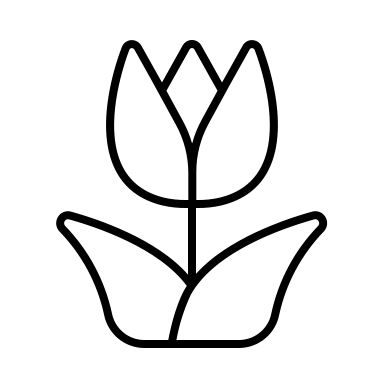 Service today9.30 am BRUNCH
11.00 am MOTHERING SUNDAY FAMILY SERVICEHymns: in Service sheet
1.All our blessings all our joys 2.For those who gave us life …3.We are marching in the light of God4.You shall go out with joyNext Sunday 11.00 am Holy Communion If you are visiting us for the first time a very warm welcome to you. We hope that you enjoy our service today. There will be refreshments served at the end of the service and you are most welcome to join us.
PrayerWe are very pleased to pray for individuals in the service, but this requires the express consent of the person concerned or their relative if they lack capacity to consent.What’s on this week:
Monday 2pm Craft GroupClergy Prayers9.30am EMP Clergy PrayersFriday 10.30am Coffee and chat
11.00am Lent Morning Prayer
12-1.30 Lent lunch
Saturday8.30-10am Working PartyA reading from ColossiansColossians 3.12-17
12 As God’s chosen ones, holy and beloved, clothe yourselves with compassion, kindness, humility, meekness, and patience. 13Bear with one another and, if anyone has a complaint against another, forgive each other; just as the Lord has forgiven you, so you also must forgive. 14Above all, clothe yourselves with love, which binds everything together in perfect harmony. 15And let the peace of Christ rule in your hearts, to which indeed you were called in the one body. And be thankful. 16Let the word of Christ dwell in you richly; teach and admonish one another in all wisdom; and with gratitude in your hearts sing psalms, hymns, and spiritual songs to God. 17And whatever you do, in word or deed, do everything in the name of the Lord Jesus, giving thanks to God the Father through him.  After a reflective silence
This is the word of the Lord
Thanks be to God!A reading from the Gospels:Luke 2.33-35
33 And the child’s father and mother were amazed at what was being said about him. 34Then Simeon blessed them and said to his mother Mary, ‘This child is destined for the falling and the rising of many in Israel, and to be a sign that will be opposed 35so that the inner thoughts of many will be revealed—and a sword will pierce your own soul too.’  After a reflective silence
This is the word of the Lord
Thanks be to God!CollectGod of love,passionate and strong,tender and careful:watch over us and hold usall the days of our life;through Jesus Christ our Lord.AmenContact Information
Parish Website: www.stthomaschurch.imFind us on Facebook:St Thomas’ Church of England, Isle of ManPriest-in-Charge: Rev Liz Hull
liz.hull@sodorandman.im
01624 677711
Wardens: Mike Faragher.  01624 626655
mfaragher@manx.netPeter Martin      01624 622080
Treasurer: Pam Beedan pam_beedan@manx.net851026 or 491721Parish Safeguarding Officer:Mandy Bailey 620984Organist:Bogumil Thomasz Godlewskibudrys0@gmail.comChurches Bookshop: Mon-Sat 11am-5pm downstairs @ St Thomas’ ChurchFairtrade Goods:
On sale at the back of church.
Baptisms & Weddings or pastoral visits: Contact Rev Liz Hull 